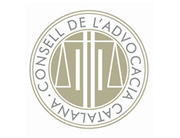 Escriptura de pacte successori d’atribució particular Autor: Rogeli Montoliu Casals Número ................ESCRIPTURA DE PACTE SUCCESSORI D’ATRIBUCIÓ PARTICULAR................, la meva residència, ....... de ................ de dos mil ....... .	Davant meu, ................, notari/ària de l’Il·lustre Col·legi Notarial de Catalunya, COMPAREIXEN: 	El senyor ................,  major d’edat, ................ (estat civil), ................, (professió), veí de ................, amb domicili a ................, número ......., amb DNI número ................ .	La senyora ................, major d’edat, ................ (estat civil), ................, (professió), veïna de ................, amb domicili a ................, número ......., amb DNI número ................ . 	INTERVENEN ambdós en nom propi i manifesten disposar de la nacionalitat espanyola i el veïnatge civil català i, en conseqüència, trobar-se sotmesos al dret civil de Catalunya.	FE DE CONEIXEMENT I JUDICI DE CAPACITAT:	Els identifico mitjançant els documents nacionals d’identitat abans esmentats i considero que tenen la capacitat legal necessària per atorgar la present escriptura de pacte sucessori i EXPOSEN: 	I. El senyor ................  manifesta que:	A) És natural de ................, fill dels consorts ................ i ................ , ambdós difunts.	B) Va néixer el dia ................ i, per tant, té ........ anys d’edat.	C) Està casat amb la senyora ................, en primeres i úniques núpcies, sota el règim econòmic matrimonial de separació de béns, amb qui té dues filles, ................ i ................, aquesta darrera aquí compareixent . 	 II. El senyor ................ manifesta que és propietari del bé immoble següent:	- El ple domini de la casa situada a ................, al carrer ................, número ......., la descripció registral de la qual és la següent: ................ (Escriviu aquí la descripció registral de la finca.) 	Té assignada la referència cadastral número ................ .	La finca descrita figura inscrita en el Registre de la Propietat número ....... de ................, al volum ......., llibre ......., foli ....... i finca registral número ............ .	Li pertany per compra, en virtut d’escriptura autoritzada pel notari/ària de ................, el senyor/a ................, en data ................, amb el número ................ de protocol.	La finca descrita es troba lliure de càrregues i gravàmens, i lliure d’arrendataris, ocupants i precaristes.	III. El senyor ................ i la seva filla, la senyora ................, acollint-se a la facultat reconeguda pels articles 431-1, 431-29 i concordants del llibre quart del Codi civil de Catalunya, relatiu a les successions, volen convenir pacte successori d’atribució particular sense transmissió de present de béns, en els termes que resulten de la present escriptura de pacte successori.	I, en conseqüència, de la seva lliure i espontània voluntat, ATORGUEN:	Primer. Atribució particular 	El senyor ................ i la seva filla, la senyora ................, d’acord amb el que disposen els articles 431-1, 431-29 i 431-30 del llibre quart del Codi civil de Catalunya i concordants, convenen pacte successori d’atribució particular sense transmissió de present del primer a favor de la segona del bé immoble següent:	- El ple domini de la casa situada a ................, al carrer ..............., número ......, descrita en l’antecedent expositiu II de la present escriptura, inscrita en el Registre de la Propietat número ...... de ................, al volum ......, llibre ......, foli ...... i finca registral número .................. .	L’atribució particular convinguda en l’atorgament primer d’aquesta escriptura a favor de la senyora ................ serà imputada a la llegítima de la dita afavorida i el seu excés com a liberalitat. 	El senyor ................ i la seva filla, la senyora ................ convenen que, en cas que la dita afavorida premorís al primer, sigui substituïda en l’atribució particular convinguda en l’atorgament primer d’aquesta escriptura pels fills de la dita afavorida, a parts iguals, substituïts a la vegada pels seus respectius descendents, a parts iguals, i a manca d’aquests, amb dret d’acréixer entre ells.	Segon. Totes les despeses notarials i registrals que es meritin per raó de la present escriptura són a càrrec exclusiu de la senyora ................ .	Tercer. Jo, el notari/ària, adverteixo als compareixents que:	- Les disposicions de pacte successori són irrevocables, llevat de l’acord dels atorgants en escriptura pública, i que la facultat de modificar i resoldre els pactes successoris de mutu acord s’extingeix després de la mort de qualsevol dels atorgants.	- Que, d’acord amb el contingut de l’article 431-8.2 del llibre quart del Codi civil de Catalunya, relatiu a les successions, els heretaments i les atribucions particulars ordenades en pacte successori es poden fer constar en el Registre de la Propietat, en vida del futur causant.	- Que, d’acord amb l’article 431-30 del llibre quart del Codi civil de Catalunya, relatiu a les successions, el causant que atorga en pacte successori una atribució particular només pot disposar dels béns que en són objecte amb el consentiment exprés de l’afavorit, o si aquest no és part del pacte, amb el dels altres atorgants, sense que en aquests pactes hi hagi transmissió de present dels béns.	